 SOS PRISÕES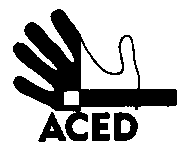 Ex.mos. SenhoresProvedor de Justiça; Inspecção-Geral dos Serviços de Justiça; Ministro da Justiça; C/cPresidente da República; Presidente da Assembleia da República; Presidente da Comissão de Assuntos Constitucionais, Direitos, Liberdades e Garantias da A.R.; Presidente da Comissão de Direitos Humanos da Ordem dos Advogados; Comissão Nacional para os Direitos HumanosLisboa, 03-05-2013N.Refª n.º 71/apd/13Assunto: limitações impostas aos reclusos durante a greve dos guardasNo Linhó a escassez de alimentos, a fome, paira quotidianamente no meio dos reclusos. Durante a greve a cantina deixou de oferecer nenhum artigo aos compradores. As comunicação por telefone e por carta foram bloqueadas. Às visitas e aos advogados não foi permitida a entrada. ACED informa da situação ocorrida quem de direito. A Direcção